Ma campagne FBJe me prépareConstruire sa communication vers une campagne efficaceEtape 1 : Identifier son produit ou serviceEtape 2 : Identifier sa cible : âge, sexe, localisation, profession, situation familiale, salaireEtape 3 : Lister ses mots clé pour : Etape 4 : Construire sa chaîne de communication FBSa campagneSes articles de blogSes commentaires et évènement FBSes légendes photos ou infographiquesSes fiche produits ou services (information Meta)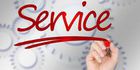 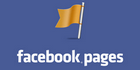 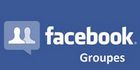 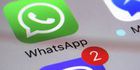 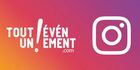 DateDescriptionMot cléévènement